План – конспект занятия «Альбатросы»Педагог: Кристосяк Светлана Сергеевна.Наименование объединения: «Мягкая игрушка, бисероплетение, вязание».Состав группы: 10 человек в возрасте 6 -7 лет, ведущий вид деятельности сюжетно- ролевая игра. Особенности познавательной деятельности: сформирована правильная речь, развита непроизвольная память. Начало развития произвольной памяти. Целенаправленное анализирующие восприятие. Развитое наглядно- образное мышление, творческое воображение. Тема занятия: «Альбатросы».Раздел в программе: «Бисероплетение».Цель: Сплести альбатросов из бисера. Задачи: Обучающие:-закрепить технику плоскостного параллельного плетения, объемного параллельного плетения, петельного плетения;-закрепить правила пользования материалами и инструментами;-закрепить правила нанизывания бисера на проволоку и работу по схеме;-способствовать формированию навыков художественного восприятия, эстетического вкуса; Развивающие:-развивать мелкую моторику, фантазию обучающихся;Воспитательные:-воспитывать уважение к труду, аккуратность, внимательность;-воспитывать положительный настрой к работе, к себе, к окружающим;-создавать благоприятную атмосферу для работы.Материалы и инструменты:Большой альбатрос:Бисер матовый: черный, белый, диаметром 4.5ммБисер полупрозрачный: черный, диаметром 4.5ммБисер матовый с серебристым отверстием: цвета охры, серый, диаметром4.5ммЛатунная проволока: диаметром 0.3ммМаленький альбатрос:Бисер матовый с серебристым отверстием: цвета охры, серый, диаметром 2.6ммБисер полупрозрачный: черный, диаметром 2.6ммБисер матовый: белый, желтый, диаметром 2.6ммЛатунная проволока: диаметром 0.3мм(Фигурку маленького альбатроса выполнять с заменой- цветов бисера. При плетении туловища черные и белые бусины заменяются бусинами цвета охры. Желтый клюв и серые детали остаются такими же, как у большой птицы).КруглогубцыОстрозубцыКоврик под бисерОбразец.Схема Литература:1. Ингрид Морас, АРТ – РОДНИК2. https://www.google.com/search? 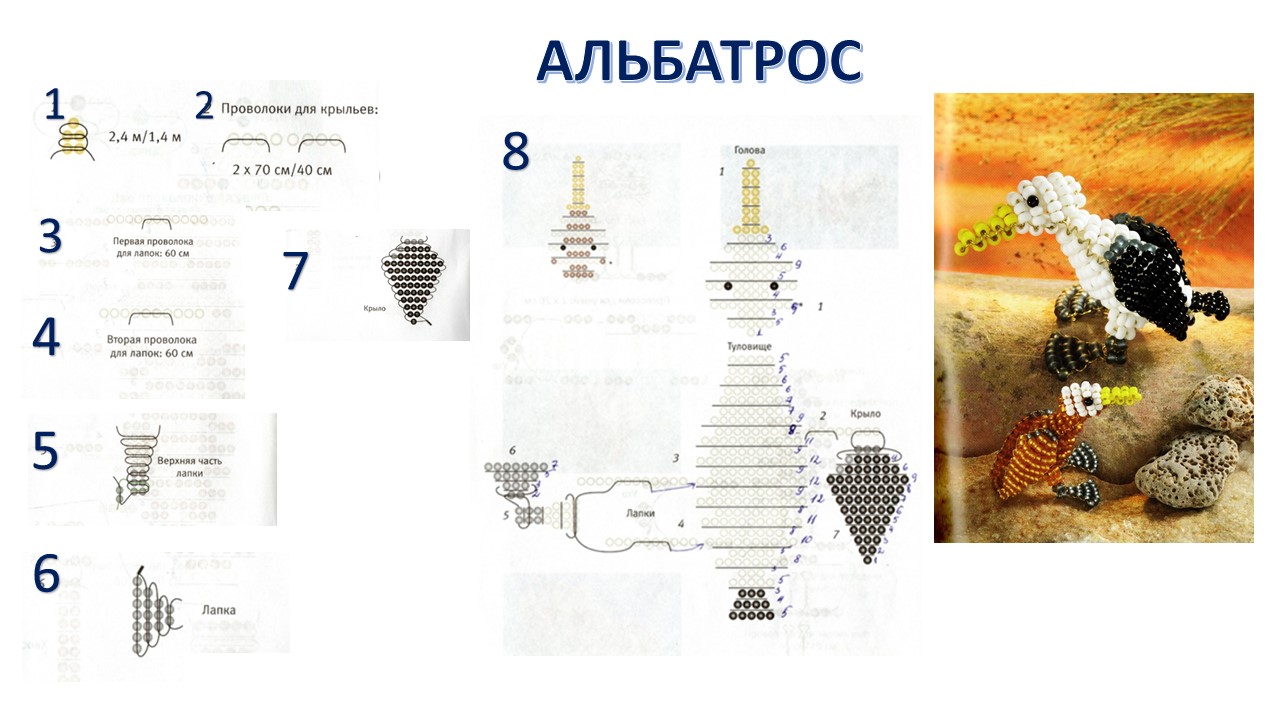 №Этапы занятияЗадачи этапа учебного занятия Деятельность педагогаДеятельность обучающихсяПланируемые результаты Методы обучения 1Организационно - мотивационный  Подготовка детей к работе на занятииЗдравствуйте, ребята. Какое у вас сегодня настроение? Мотивация на занятие.Приветствуют педагога. Настраиваются на занятие.Восприятие положительный настрой на занятие.Словесный: рассказ;диалог2Основной. Ознакомление с новыми знаниями и умениями (подготовка к новому содержанию) Обеспечение мотивации и принятие детьми цели учебно-познавательной деятельностиПедагог знакомит детей с темой занятия. Загадывает загадку:В море корабли встречает,И волна его качает,Рыб он ловит, не матрос!Это птица - (Альбатрос) Педагог предлагает посмотреть фрагмент мультика:https://www.google.com/searchРассказ об альбатросе детям:В морских водах, окружающих далекую Антарктиду, обитают птицы, внешне напоминающие чаек. Эти птицы носят название альбатросы. Они привлекают к себе внимание людей красивым оперением и огромным размахом крыльев. Альбатросы – настоящие чемпионы среди летающих птиц. Например, у королевского альбатроса размах крыльев превышает три метра!Почти всю свою жизнь альбатросы проводят вне суши. Их родными стихиями являются воздух и вода. В полете они могут проводить долгие часы и дни, перелетая в поисках пищи из Южного полушария в Северное, и обратно. Питаются альбатросы, в основном, рыбой, креветками, крабами и моллюсками.Альбатросы отлично плавают и умеют нырять, погружаясь на глубину свыше десяти метров. У этих птиц очень плотное оперение, которое предохраняет их от холода. На суше они появляются редко, в основном тогда, когда собираются обзаводиться потомством. Что интересно, для этого альбатросы обязательно возвращаются туда, где они родились сами. Такое событие происходит один раз в два-три года. Альбатросы, также, как и лебеди, создают семейную пару один раз на всю жизнь. А жизнь у них довольно долгая, сравнимая с человеческой.Дети отгадывают загадку. Отгадка является темой занятия. С удовольствие смотрят мультик. Внимательно слушают рассказ об альбатросах.Осмысление возможного начала работы Замотивированы на учебную и творческую деятельность. Понимают значимость изучаемого материала.Словесный: рассказНаглядный мультик3Усвоение новых знаний и способов действий Обеспечение восприятия, осмысления и первичного запоминания связей и отношений в объекте изученияПедагог проводит небольшой опрос:1. Где обитают альбатросы?2.Почему альбатросы считаются летающими чемпионами среди птиц?3.Чем питаются альбатросы?4. Для чего альбатросы возвращаются туда, где родились сами?Педагог показывает образец поделки и схему поделки.Дети отвечают на вопросы, внимательно слушают, рассматривают образец и схемуОсвоение новых знаний Дети начинают понимать практическую значимость выполнения занятия.Словесный:Беседа;Рассказ;Диалог.Наглядный:Образец и схема альбатросов 4Самостоятельное применение новых знаний Выявление качества и уровня овладения знаниями, самоконтроль и коррекция знаний и способов действийДалее следует проверка техники безопасности.Физкультминутка: https://www.google.com/search?Переходим к практической части занятия:Одну большую бусину клюва сдвинуть на середину проволоки (большой альбатрос: 2.4м, маленький альбатрос: 1.4м) и следующие ряды, чередуя, укладывать вверх и вниз. По окончании плетения головы ввести концы проволоки внутрь головы по зигзагообразной проволочной линии и вытянуть наружу за рядом бусин, отмеченными звездочками.Ряды бусин для туловища укладывать вперед и назад или вверх и вниз, предавая округлую форму. В 4-м верхнем ряду ввести 2 отдельные проволоки для крыльев через соответствующие три бусины.Доп. проволоку для плетения лапок ввести через бусины 7-го нижнего ряда и протянуть до половины.Вторую проволоку для лапок ввести через бусины 10-го нижнего ряда протянуть до половины. Объемным плетением завершить туловище, а последние з ряда хвоста плести, располагая ряды один над другим. Концы проволоки скрутить и отрезать лишнее.Ряды бусин для верхней части лапок низать двумя проволоками и укладывать наружу и внутрь под брюшком. Нижнюю проволоку протянуть через предпоследний ряд вперед и нанизать бусины лапы.Ряды бусин для лапок укладывать один над другим. Последний ряд набрать на один конец проволоки, затем оба конца скрутить вместе и отрезать лишнее. Ряды бусин для крыльев плести двумя концами проволоки, укладывая один над другим (см. схему).Дети рассказывают технику безопасности- все материалы и инструменты нужно хранить в шкатулке или в специальной коробочке; - аккуратно обращаться с материалами и инструментами; - бисер из пакетиков (баночек) высыпать в отдельные крышечки по чуть-чуть, чтобы не просыпать большое количество бисера, на котором можно поскользнуться; - через каждые полчаса работы нужно 15 минут отдохнуть (для защиты зрения).Принимают участие в физкультминутке.Начинают самостоятельно выполнять работу, по необходимости обращаются к педагогу.Готовое выполненное практическое задание.Словесный: диалогПрактический:Выполняют упражнения, дети сами изготавливают изделие по схеме.5Подведение итогов занятия, формулирование выводов.  (Рефлексивный)  Анализ и оценка успешности достижения цели, определение перспективы последующей работы.Мобилизация детей на самооценкуПедагог предлагает ребятам посмотреть на готовые фигурки альбатросов. Какие они красивые и разные. Спрашивает, что больше всего понравилось на занятии, а в чем были сложности? Что интересного узнали из жизни птиц- путешественников?Хвалит ребят за проделанную работу. Предлагает прибрать свои рабочие места. Прощается с обучающимися. Организует выставку работ.Дети рассматривают свои готовые работы. Отвечают на вопросы педагога, тем самым закрепляют пройденное занятие. Прибирают свое рабочее место. Благодарят педагога за занятие. Прощаются с педагогом.Самоутверждение детей в успешности.Проектирование детьми собственной деятельности на последующих занятиях Дети очень рады своим законченным работа, альбатросы получились все разные и симпатичные. Дети счастливы, что все получилось.Словесный: диалогПрактический: прибирают рабочее место